Утверждено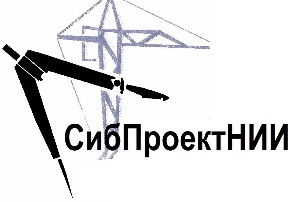 решением СоветаКоломинского  сельского поселенияот_____________ 2023 № ______Общество с ограниченной ответственностью«СибПроектНИИ»ПРОЕКТ ИЗМЕНЕНИЙВ ГЕНЕРАЛЬНЫЙ ПЛАНМУНИЦИПАЛЬНОГО ОБРАЗОВАНИЯ«КОЛОМИНМИНСКОЕ СЕЛЬСКОЕ ПОСЕЛЕНИЕ»ЧАИНСКОГО  РАЙОНА ТОМСКОЙ ОБЛАСТИПоложение о территориальном планированииГенеральный директор															Пономаренко М.В.Заместитель генеральногодиректора																				Афанасьева О.И. Инженер																				Заворин Д.С.Новосибирск2023г.состав проекта1. ВВЕДЕНИЕИзменения в Генеральный план муниципального образования «Коломинское сельское поселение» Чаинского района Томской области, утвержденный решением Совета Коломинского сельского поселения № 47 от 21.12.2013г, подготовлены ООО «СибПроектНИИ» (г. Новосибирск) на основании муниципального контракта.Целью внесения изменений в Генеральный план Коломинского сельского поселения (далее – Генеральный план поселения) является согласование взаимных интересов в области градостроительной деятельности органов государственной власти Томской области, органов местного самоуправления Чаинского муниципального района и органов местного самоуправления поселения. Изменения в Генеральный план муниципального образования «Коломинское сельское поселение» вносятся в отношении карты границ населенного пункта с. Леботёр, функционального зонирования территории населенных пунктов сельского поселения с целью приведения их в соответствие с фактическим использованием территории. Изменения вносятся в следующие структурные элементы Положения о территориальном планировании Генерального плана муниципального образования «Коломинское сельское поселение», утвержденного решением Совета Коломинского сельского поселения № 47  от  21.10.2013 г:Карта границ населенных пунктов, входящих в состав муниципального образования;Карта планируемого размещения объектов местного значения; Карта функциональных зон, совмещенная со схемой зон с особыми условиями использования территории;Добавлены разделыСведения о видах, назначении и наименованиях планируемых для размещения объектов местного значения Коломинского сельского поселения, их основные характеристики, местоположение, а также характеристики зон с особыми условиями использования территорий в случае, если установление таких зон требуется в связи с размещением данных объектовПараметры функциональных зон, а также сведения о планируемых для размещения в них объектах федерального значения, объектах регионального значения, объектах местного значения, за исключением линейных объектовПеречень координат характерных точек границ населенных пунктов Коломинского сельского поселения Чаинского района Томской области в системе координат «МСК 70, зона 4.  Графические материалы в новой редакции прилагаются согласно составу проектных материалов, приведенному выше.1 	СВЕДЕНИЯ О ВИДАХ, НАЗНАЧЕНИИ И НАИМЕНОВАНИЯХ ПЛАНИРУЕМЫХ ДЛЯ РАЗМЕЩЕНИЯ ОБЪЕКТОВ МЕСТНОГО ЗНАЧЕНИЯ КОЛОМИНСКОГО сельского поселения Чаинского района томской области, ИХ ОСНОВНЫЕ ХАРАКТЕРИСТИКИ, МЕСТОПОЛОЖЕНИЕ, А ТАКЖЕ ХАРАКТЕРИСТИКИ ЗОН С ОСОБЫМИ УСЛОВИЯМИ ИСПОЛЬЗОВАНИЯ ТЕРРИТОРИЙ В СЛУЧАЕ, ЕСЛИ УСТАНОВЛЕНИЕ ТАКИХ ЗОН ТРЕБУЕТСЯ В СВЯЗИ С РАЗМЕЩЕНИЕМ ДАННЫХ ОБЪЕКТОВ2 ПАРАМЕТРЫ ФУНКЦИОНАЛЬНЫХ ЗОН, А ТАКЖЕ СВЕДЕНИЯ О ПЛАНИРУЕМЫХ ДЛЯ РАЗМЕЩЕНИЯ В НИХ ОБЪЕКТАХ ФЕДЕРАЛЬНОГО ЗНАЧЕНИЯ, ОБЪЕКТАХ РЕГИОНАЛЬНОГО ЗНАЧЕНИЯ, ОБЪЕКТАХ МЕСТНОГО ЗНАЧЕНИЯ, ЗА ИСКЛЮЧЕНИЕМ ЛИНЕЙНЫХ ОБЪЕКТОВ№ п/пНаименованиеГрифМасштабПоложение о территориальном планированииПоложение о территориальном планированииПоложение о территориальном планированииТекстовые материалы1Положение о территориальном планировании.НСГрафические материалы (карты)2Карта границ населенных пунктов, входящих в состав муниципального образованияНС-Карта планируемого размещения объектов местного значенияНС-Карта функциональных зон, совмещенная со схемой зон с особыми условиями использования территорииНС-Материалы по обоснованиюМатериалы по обоснованиюМатериалы по обоснованиюТекстовые материалы3Материалы по обоснованиюНСГрафические материалы (карты)4Карта границ сельсовета, границ существующих населенных пунктов, входящих в состав сельсовета, местоположение существующих и строящихся объектов местного значения, особых экономических зон, особо охраняемые природные территории федерального, регионального, местного значения, территории объектов культурного наследия, территории исторических поселений , зон с особыми условиями использования территорий,  территории, подверженные риску возникновения чрезвычайных ситуаций природного и техногенного характера, функциональных зонНС-5Перечень координат характерных точек границ населенных пунктов Коломинского сельского поселения Чаинского района Томской области в системе координат «МСК 70, зона 4НС-Материалы проекта в электронной формеМатериалы проекта в электронной формеМатериалы проекта в электронной форме6Диск CD: Положение о территориальном планировании (графические и текстовые материалы).Материалы по обоснованию проекта (графические и текстовые материалы).НС№Наименование объектаОсновные характеристикиМестоположениеХарактеристика зоны с особыми условиями использования территории123451Вид объектов: объекты пожарной безопасностиВид объектов: объекты пожарной безопасностиВид объектов: объекты пожарной безопасностиВид объектов: объекты пожарной безопасности1Назначение объектов: организация в границах поселения противопожарной безопасности Назначение объектов: организация в границах поселения противопожарной безопасности Назначение объектов: организация в границах поселения противопожарной безопасности Назначение объектов: организация в границах поселения противопожарной безопасности 1.1Приобретение спецтехники и средств пожаротушения Оборудование Коломинское сельское поселениеНе устанавливается1.2Проведение опахивания населённых пунктовРасчистка Коломинское сельское поселениеНе устанавливается2Вид объектов: объекты водоснабженияВид объектов: объекты водоснабженияВид объектов: объекты водоснабженияВид объектов: объекты водоснабжения2Назначение объектов: Повышение эффективности и надежности функционирования системы водоснабженияНазначение объектов: Повышение эффективности и надежности функционирования системы водоснабженияНазначение объектов: Повышение эффективности и надежности функционирования системы водоснабженияНазначение объектов: Повышение эффективности и надежности функционирования системы водоснабжения2.1Реконструкция водопроводной сети с применением труб из современных материалов Оборудование для замены стальных трубКоломинское сельское поселение Не устанавливаются3Вид объектов: объекты теплоснабженияВид объектов: объекты теплоснабженияВид объектов: объекты теплоснабженияВид объектов: объекты теплоснабжения3Назначение объектов: Повышение эффективности и надежности функционирования системы теплоснабженияНазначение объектов: Повышение эффективности и надежности функционирования системы теплоснабженияНазначение объектов: Повышение эффективности и надежности функционирования системы теплоснабженияНазначение объектов: Повышение эффективности и надежности функционирования системы теплоснабжения3.1Реконструкция системы теплоснабженияРемонтКоломинское сельское поселениеНе устанавливается4Вид объектов: объекты электроснабженияВид объектов: объекты электроснабженияВид объектов: объекты электроснабженияВид объектов: объекты электроснабжения4Назначение объектов: улучшение транспортно-эксплуатационного состояния для обеспечения безопасности дорожного движенияНазначение объектов: улучшение транспортно-эксплуатационного состояния для обеспечения безопасности дорожного движенияНазначение объектов: улучшение транспортно-эксплуатационного состояния для обеспечения безопасности дорожного движенияНазначение объектов: улучшение транспортно-эксплуатационного состояния для обеспечения безопасности дорожного движения4.1Реконструкция сетей уличного освещения с заменой светильников и современных датчиков включения и выключениеРемонт, реконструкцияКоломинское сельское поселениеНе устанавливается5Вид объектов: объекты транспортной инфраструктурыВид объектов: объекты транспортной инфраструктурыВид объектов: объекты транспортной инфраструктурыВид объектов: объекты транспортной инфраструктуры5Назначение объектов: улучшение транспортно-эксплуатационного состояния для обеспечения безопасности дорожного движенияНазначение объектов: улучшение транспортно-эксплуатационного состояния для обеспечения безопасности дорожного движенияНазначение объектов: улучшение транспортно-эксплуатационного состояния для обеспечения безопасности дорожного движенияНазначение объектов: улучшение транспортно-эксплуатационного состояния для обеспечения безопасности дорожного движения5.1Капитальный, текущий  ремонт улиц и дорог местного значенияРемонтКоломинское сельское поселениеНе устанавливается5.1Устройство пешеходных тротуаровСтроительствоКоломинское сельское поселение5.2Установка дорожных знаковОборудованиеКоломинское сельское поселение6Вид объектов: объекты спортаВид объектов: объекты спортаВид объектов: объекты спортаВид объектов: объекты спорта6Назначение объектов: Формирование единого физкультурного пространства, создание условий для обеспечения доступа различных групп граждан к регулярным занятиям физической культуры и массового спортаНазначение объектов: Формирование единого физкультурного пространства, создание условий для обеспечения доступа различных групп граждан к регулярным занятиям физической культуры и массового спортаНазначение объектов: Формирование единого физкультурного пространства, создание условий для обеспечения доступа различных групп граждан к регулярным занятиям физической культуры и массового спортаНазначение объектов: Формирование единого физкультурного пространства, создание условий для обеспечения доступа различных групп граждан к регулярным занятиям физической культуры и массового спорта6.1Строительство универсального спортивного зала с. Коломинские ГривыСтроительствоКоломинское сельское поселение Не устанавливаются6.2Строительство  детской игровой площадки в с. ОбскоеСтроительствоКоломинское сельское поселениеНе устанавливаются6.3Строительство детской игровой площадки в с. ЛеботерСтроительствоКоломинское сельское поселениеНе устанавливаются6.4Строительство универсальной спортивной площадки в с.Новоколомино, с. ЛеботерСтроительствоКоломинское сельское поселениеНе устанавливаются8Вид объектов: объекты культурыВид объектов: объекты культурыВид объектов: объекты культурыВид объектов: объекты культуры8Назначение объектов: Повышение эффективности и надежности функционирования системы теплоснабженияНазначение объектов: Повышение эффективности и надежности функционирования системы теплоснабженияНазначение объектов: Повышение эффективности и надежности функционирования системы теплоснабженияНазначение объектов: Повышение эффективности и надежности функционирования системы теплоснабжения8.1Приобретение современного оборудования для домов культурыОборудованиеКоломинское сельское поселениеНе устанавливается8.2Приобретение костюмов для домов культуры-Коломинское сельское поселениеНе устанавливаетсяРеконструкция обелиска, воинам погибшим в годы Великой отечественной войны 1941-1945 гг.,  в с. ОбскоеМеталлическое ограждение и выложенная плиткой площадкаКоломинское сельское поселениеНе устанавливается8Вид объектов: объекты здравоохраненияВид объектов: объекты здравоохраненияВид объектов: объекты здравоохраненияВид объектов: объекты здравоохранения8Назначение объектов: Повышение эффективности и надежности функционирования системы теплоснабженияНазначение объектов: Повышение эффективности и надежности функционирования системы теплоснабженияНазначение объектов: Повышение эффективности и надежности функционирования системы теплоснабженияНазначение объектов: Повышение эффективности и надежности функционирования системы теплоснабжения8.1Приобретение здания для организации работы фельдшерско-акушерского пунктаС. ОбскоеОказание первичной медико-санитарной помощи населениюКоломинское сельское поселениеНе устанавливается8Вид объектов: объекты газоснабженияВид объектов: объекты газоснабженияВид объектов: объекты газоснабженияВид объектов: объекты газоснабжения8Назначение объектов: Повышение эффективности и надежности функционирования системы теплоснабженияНазначение объектов: Повышение эффективности и надежности функционирования системы теплоснабженияНазначение объектов: Повышение эффективности и надежности функционирования системы теплоснабженияНазначение объектов: Повышение эффективности и надежности функционирования системы теплоснабжения8.1Строительство межпоселкового газопровода высокого давления от ГРС «Новоколомино» СтроительствоКоломинское сельское поселениеОхранная зона – 25м№Наименование функциональной зоныПараметры функциональных зонПараметры функциональных зонСведения о планируемых для размещения в них объектах федерального значения, объектах регионального значения, объектах местного значения№Наименование функциональной зоныПлощадь зоны, гаМаксимальная этажностьСведения о планируемых для размещения в них объектах федерального значения, объектах регионального значения, объектах местного значения123451Земли населенного пункта с. Коломинские Гривы, в том числе:208,04-1.1Жилая зона110,73-1.2Общественно-деловая зона9,92--1.3Производственная зона, зоны инженерной и транспортной  инфраструктур33,32--1.4Зона сельскохозяйственного использования27,26--1.5Зона рекреационного назначения26,51-1.6Зона кладбищ2,122Земли населенного пункта с. Васильевка, в том числе:17,58--2.1Жилая зона14,04--2.2Производственная зона, зоны инженерной и транспортной  инфраструктур1,35--2.3Зона рекреационного назначения 2,19--2.4Зона кладбищ1,34-2.5Зона складирования и захоронения отходов транспортной инфраструктуры0,15--3Земли населенного пункта с. Леботёр, в том числе:145,7--3.1Жилая зона103,52--3.2Общественно-деловая зона3,02--3.3Производственная зона, зоны инженерной и транспортной  инфраструктур14,74--3.4Зона сельскохозяйственного использования16,84--3.5Зона рекреационного назначения7,63--3.6Зона кладбищ1,6--4Земли населенного пункта с. Новоколомино, в том числе:82,73--4.1Жилая зона41,62--4.2Общественно-деловая зона1,98--4.3Производственная зона, зоны инженерной и транспортной  инфраструктур3,74--4.4Зона сельскохозяйственного использования31,34--4.5Зона рекреационного назначения2,69--4.6Зона кладбищ7,12--Земли населенного пункта с. Коломино, в том числе:34,36Зона сельскохозяйственного использования34,36--Земли населенного пункта с. Обское, в том числе:132,44Жилая зона80,44--Общественно-деловая зона3,54--Производственная зона, зоны инженерной и транспортной  инфраструктур12,16--Зона сельскохозяйственного использования18,46--Зона рекреационного назначения17,83--Зона кладбищ1,46--Зона складирования и захоронения отходов транспортной инфраструктуры0,23--5Межселенная территория--5.1Производственная зона, зоны инженерной и транспортной  инфраструктур182,65--5.2Зона сельскохозяйственных угодий226,35--5.3Зона лесов431876--